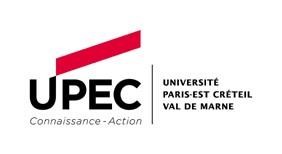 CONTRAT D’ÉTUDES PREALABLE ACCORD INTERUNIVERSITAIRE  À renvoyer dans le mois suivant votre arrivée, si nécessaire  ANNÉE ACADÉMIQUE 2019/2020Domaine d’études : ............................................................................................................................................................................…  Nom et prénom de l’étudiant(e) : ………………………….…….……………Email :………………………………………………….……………  Établissement d’origine : UNIVERSITÉ PARIS-EST CRÉTEIL VAL DE MARNE (F PARIS012) UFR ou Institut : ……….…….……………………………………………………………………………………………………………………………………….……………  Diplôme préparé en France :   DUET   L1   L2    L3   L. pro    M1   M2   Autres................................... DÉTAILS DU PROGRAMME D’ÉTUDES ENVISAGÉ Á L’ÉTRANGER / DU CONTRAT D’ÉTUDES ENVISAGÉÉtablissement d’accueil : …………………………………………….……………………………..……………. Pays :……………………………………………….…………..    	1er semestre    	2e semestre    	Année    Établissement d’origine : UNIVERSITÉ PARIS-EST CRÉTEIL VAL DE MARNE  Nous confirmons que ce programme d’études/contrat d’études est approuvé.  Signature du coordinateur de département/faculté  	Signature du coordinateur d’établissement  Nom : …………………………..…………………………………………………….………… Nom : …………………………..…………………………………………………….…………  Date : …………………………..…………………………………………………….………… Date : …………………………..…………………………………………………….…………  Établissement d’accueil : …………………………………………………………………………………………….........…………………………………….……………………….  Nous confirmons que ce programme d’études/contrat d’études est approuvé.  Signature du coordinateur de département/faculté  	Signature du coordinateur d’établissement  Nom : …………………………..…………………………………………………….………… Nom : …………………………..…………………………………………………….…………  Date : …………………………..…………………………………………………….………… Date : …………………………..…………………………………………………….…………  Code du cours  Titre du cours  Valeur  en crédits   Valeur  en ECTS  ………………….....…..…  ………………….....…..…  ………………….....…..…  ………………….....…..…  ………………….....…..…  ………………….....…..…  ………………….....…..…  ………………….....…..…  ………………….....…..…  ………………….....…..…  ………………….....…..…  ………………….....…..…  ………………………………………………………..………………….…………….....…  ………………………………………………………..………………….…………….....…  ………………………………………………………..………………….…………….....…  ………………………………………………………..………………….…………….....…  ………………………………………………………..………………….…………….....…  ………………………………………………………..………………….…………….....…  ………………………………………………………..………………….…………….....…  ………………………………………………………..………………….…………….....…  ………………………………………………………..………………….…………….....…  ………………………………………………………..………………….…………….....…  ………………………………………………………..………………….…………….....…  ………………………………………………………..………………….…………….....…  ………………………………………………………..………………….…………….....…  ……….……………….  ……….……………….  ……….……………….  ……….……………….  ……….……………….  ……….……………….  ……….……………….  ……….……………….  ……….……………….  ……….……………….  ……….……………….  ……….……………….  ……….……………….  …..………….....…  …..………….....…  …..………….....…  …..………….....…  …..………….....…  …..………….....…  …..………….....…  …..………….....…  …..………….....…  …..………….....…  …..………….....…  …..………….....…  …..………….....…  TOTAL ECTS 